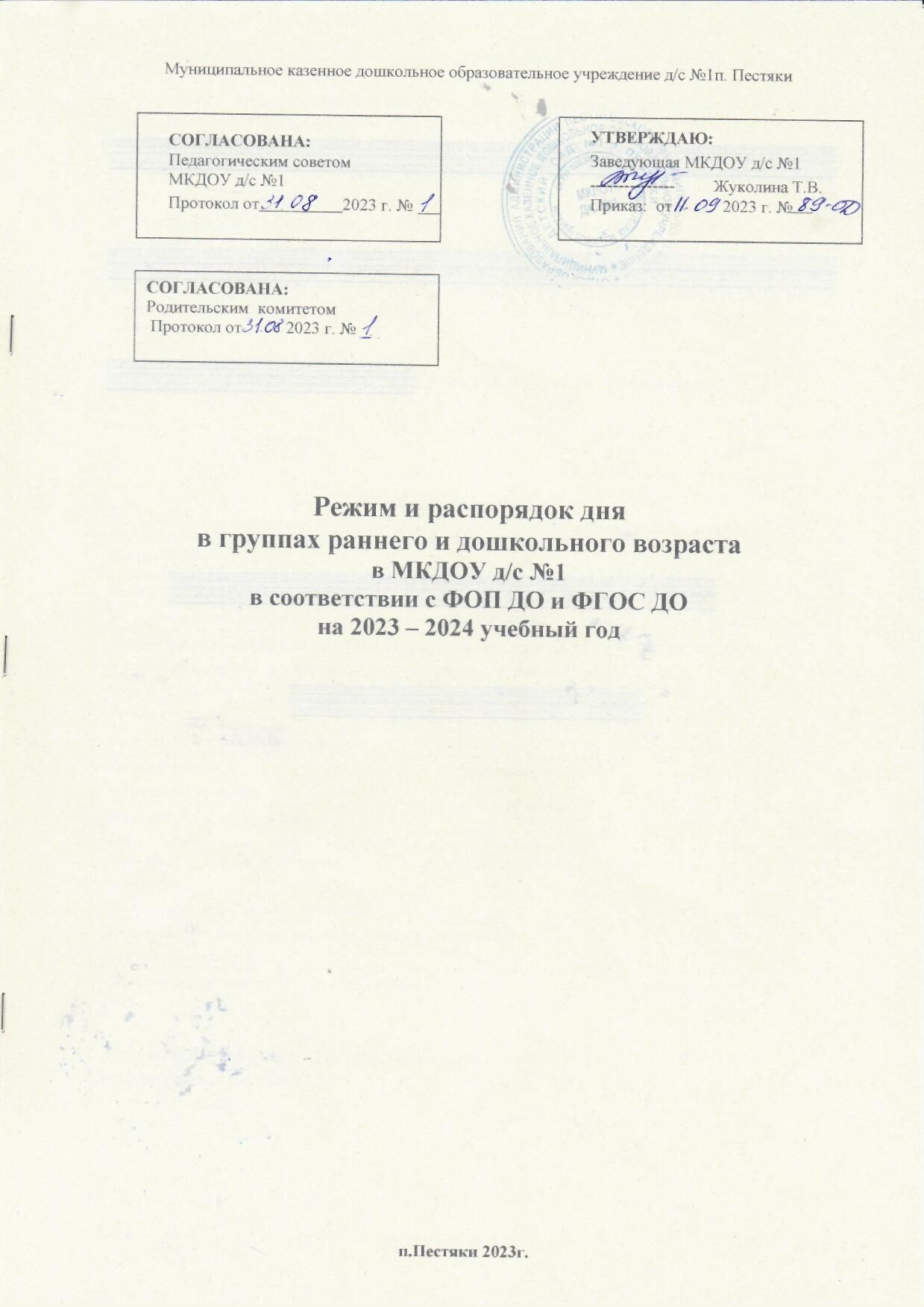 Режим дня в группах раннего и дошкольного возраста рассчитан на 10.5 - часовое пребывание детей в Организации и установлен с учетом требований ФГОС ДО, ФОП ДО, СанПиН 1.2.3685-21, СанПиН 2.3/2.4.3590-20 и СП 2.4.3648-20, условий реализации программы ДОО, потребностей участников образовательных отношений, режима функционирования ДОО.Режим дня учитывает сезонные изменения и предусматривает рациональное чередование отрезков сна и бодрствования в соответствии с физиологическими особенностями детей, обеспечивает их хорошее самочувствие и активность, предупреждает утомляемость и перевозбуждение. В теплый период года режим предусматривает увеличенную ежедневную длительность пребывания детей на свежем воздухе. В холодный период при температуре воздуха ниже минус 15. °С и скорости ветра более 7 м/с продолжительность прогулки для детей до 7 лет сокращается.                 Режим дня в группе раннего возраста  «Ромашка»Режим дня в дошкольных группах                             СодержаниеВремя                                                      Холодный период года                                                      Холодный период годаПрием детей, осмотр, самостоятельная деятельность, утренняя гимнастика7.30- 8.50Подготовка к завтраку, завтрак8.50 -9.20Игры, предметная деятельность. подготовка к занятиям9.20 – 9.30Занятия в игровой форме по подгруппам (включая гимнастику в процессе занятия -2 минуты, перерывы между занятиями, не менее 10 минут)9.30-9.40/9.50-10.00Второй завтрак10.00 -10.10Подготовка к прогулке, прогулка10.10 -11.30Возвращение	с	прогулки,	самостоятельная деятельность детей11.30-12.00Подготовка к обеду, обед12.00-12.30Подготовка		ко	сну,	дневной		сон,		постепенный подъем,	оздоровительные	и	гигиеническиепроцедуры12.30-15.30Подготовка к полднику, полдник15.30-16.00Игры, предметная деятельность,  самостоятельная деятельность детей16.00-16.30Занятия в игровой форме по подгруппам16.00-16.10/16.20-16.30Подготовка к прогулке, прогулка, самостоятельная деятельность, уход домой16.30 -18.00Теплый период годаТеплый период годаПрием детей, осмотр, самостоятельная деятельность,утренняя гимнастика7.30-8.50Подготовка к завтраку, завтрак8.50- 9.20Игры, предметная деятельность,подготовка к прогулке, выход на прогулку9.20 – 10.00Прогулка, игры, предметная деятельность, самостоятельная деятельность детей10.00 - 11.30Второй завтрак9.50-10.00Возвращение с прогулки, самостоятельнаядеятельность11.30-12.00Подготовка к обеду, обед12.00-12.30Подготовка ко сну, дневной сон, постепенный подъем, оздоровительные и гигиеническиепроцедуры12.30-15.30Полдник15.30-16.00Подготовка к прогулке, прогулка, самостоятельная деятельность, уход детей домой16.00 – 18.00ДомаДомаПрогулка18.00- 19.30СодержаниеМладше – средняя  группа «Воробушки»Младше – средняя  группа «Воробушки»Старше – подготовительная группа «Пчелки»Холодный период годаХолодный период годаХолодный период годаХолодный период годаУтренний прием детей, игры, самостоятельная деятельность, утренняя гимнастика (не менее 10  минут)7.30-8.507.30-8.507.30-8.50Подготовка	к завтраку,завтрак, дежурство8.50- 9. 308.50-9.308.50-9.30Занятия (включая гимнастику в процессе занятия - 2 минуты, перерывы  между занятиями, не менее 10 минут),  кружки9.30-10.209.30-11.009.30-11.00Второй завтрак10.10- 10.2010.20- 10.3010.20- 10.30Подготовка	к прогулке, прогулка,	возвращение	спрогулки10.20 - 12.1011.00 - 12.3011.00 - 12.30Подготовка к обеду, обед, дежурство12.10- 12.4012.30- 13.0012.30- 13.00Подготовка ко сну, сон, постепенный подъем детей, закаливающие процедуры12.40 - 15.3013.00- 15.3013.00- 15.30Подготовка	к полднику,полдник15.30- 16.0015.30- 16.0015.30- 16.00Занятия (при необходимости)Игры, кружки, занятия 16.00-16.3016.00-16.3016.00 -16.30Подготовка к прогулке, прогулка, самостоятельная деятельность, уход детей  домой17.00- 18.0017.00- 18.0017 .0 0- 18.00ДомаДомаДомаДомаПрогулка19.00- 20.0019.00- 20.0019.00- 20.00Теплый период годаТеплый период годаТеплый период годаУтренний прием детей, игры, самостоятельная деятельность, утренняя гимнастика (не менее 10 минут)7.30-8.507.30-8.50Завтрак8.50-9.208.50-9.20Игры, самостоятельнаядеятельность9.20-9.509.20-9.50Второй завтрак10.10- 10.2010.20- 10.30Подготовка к прогулке, прогулка, занятия на прогулке, возвращение с прогулки9.50 -12.009.50-12.00Гигиенические и закаливающие  процедуры, подготовка к обеду, обед12.00- 13.0012.00- 13.00Подготовка ко сну, сон, постепенный подъем детей, закаливающие процедуры13.00- 15.3013.00- 15.30Полдник15.30- 16.0015.30- 16.00Игры, самостоятельная деятельность детей16.00 16.3016.25- 17.00Подготовка к прогулке,прогулка, самостоятельная деятельность детей, уход домой16.00- 18.0017.10- 18 .00ДомаДомаДомаПрогулка18.00- 20.0018.00- 20.00